от 28 июля 2022 года										№ 832Об утверждении Порядка определения объема и условий предоставления субсидий из бюджета городского округа город Шахунья муниципальным бюджетным и автономным учреждениям на иные целиВ соответствии с абзацем вторым пункта 1 статьи 78.1 Бюджетного кодекса Российской Федерации, Федеральным законом Российской Федерации от 6 октября 2003 года № 131-ФЗ «Об общих принципах организации местного самоуправления в Российской Федерации», Постановлением Правительства Российской Федерации от 22 февраля 2020 года № 203 «Об общих требованиях к нормативным правовым актам и муниципальным правовым актам, устанавливающим порядок определения объема и условия предоставления бюджетным и автономным учреждениям субсидий на иные цели», администрация городского округа город Шахунья Нижегородской области        п о с т а н о в л я е т:Утвердить прилагаемый Порядок определения объема и условий предоставления субсидий из бюджета городского округа город Шахунья муниципальным бюджетным и автономным учреждениям на иные цели.Со дня вступления в силу настоящего постановления признать утратившим силу постановление администрации городского округа город Шахунья Нижегородской области от 5 июня 2020 года № 468 «Об утверждении Порядка определения объема и условий предоставления субсидий из бюджета городского округа город Шахунья муниципальным бюджетным и автономным учреждениям на иные цели». Настоящее постановление вступает в силу с момента его подписания.  Начальнику общего отдела администрации городского округа город Шахунья Нижегородской области обеспечить размещение настоящего постановления на официальном сайте администрации городского округа город Шахунья Нижегородской области.   Контроль за исполнением настоящего постановления оставляю за собой.И.о. главы местного самоуправлениягородского округа город Шахунья						              А.Д.СеровУтвержденпостановлением администрациигородского округа город ШахуньяНижегородской областиот 28.07.2022 г. № 832ПОРЯДОК ОПРЕДЕЛЕНИЯ ОБЪЕМА И УСЛОВИЙ ПРЕДОСТАВЛЕНИЯ СУБСИДИЙ ИЗ БЮДЖЕТА ГОРОДСКОГО ОКРУГА ГОРОД ШАХУНЬЯ МУНИЦИПАЛЬНЫМ БЮДЖЕТНЫМ И АВТОНОМНЫМ УЧРЕЖДЕНИЯМ НА ИНЫЕ ЦЕЛИ (далее - Порядок)Общие положенияНастоящий порядок устанавливает правила определения объема и условия предоставления из бюджета городского округа город Шахунья Нижегородской области муниципальным бюджетным и автономным учреждениям городского округа город Шахунья Нижегородской области (далее – учреждения) субсидий на иные цели, не связанные с финансовым обеспечением выполнения муниципального задания на оказание муниципальных услуг (выполнение работ) (далее – субсидия).Субсидии на иные цели – это субсидии учреждениям на осуществление расходов или возмещение затрат, за исключением нормативных затрат, связанных с оказанием (выполнением) ими в соответствии с муниципальным заданием муниципальных услуг (работ), а также средств на осуществление капитальных вложений в объекты капитального строительства муниципальной собственности или приобретения объектов недвижимого имущества в муниципальную собственность. Субсидии предоставляются в целях осуществления учреждениями следующих расходов:обследование зданий и сооружений на предмет технического состояния и сохранения эксплуатационных свойств, осуществление работ по разработке проектно-сметной документации, проведению экспертизы проектно-сметной документации, капитальному ремонту имущества, проведению технического надзора за выполнением работ по капитальному ремонту, проведению текущего ремонта, направленного на поддержание в исправном состоянии зданий, помещений и инженерных коммуникаций муниципальных организаций, не включаемых в нормативные затраты, связанные с выполнением муниципального задания;на приобретение основных средств, не учитываемые в затратах на оказание муниципальных услуг (выполнение работ) (за исключением объектов недвижимости);приобретение материальных запасов, не учитываемые в затратах на оказание муниципальных услуг (выполнение работ);на предотвращение аварийной (чрезвычайной) ситуации, ликвидацию последствий и осуществление восстановительных работ в случае наступления аварийной (чрезвычайной) ситуации;на мероприятия, проводимые учреждением при реорганизации или ликвидации;на мероприятия, проводимые в рамках национальных проектов, федеральных, региональных, муниципальных программ;на проведение мероприятий городского округа;исполнение судебных актов;на реализацию переданных полномочий;иные межбюджетные трансферты (областной фонд на поддержку территорий, резервный фонд Правительства Нижегородской области, гранты); на иные затраты, не включаемые в нормативные затраты, связанные с выполнением муниципального задания, а также не относящиеся к бюджетным инвестициям и публичным обязательствам перед физическим лицом, подлежащим исполнению в денежной форме.Субсидии предоставляются учреждениям главным распорядителем средств бюджета городского округа город Шахунья Нижегородской области (далее – главный распорядитель), осуществляющим функции и полномочия учредителя в отношении муниципальных бюджетных и автономных учреждений.Условия и порядок предоставления субсидий Субсидии предоставляются учреждениям в пределах бюджетных ассигнований, предусмотренных решением о бюджете городского округа город Шахунья Нижегородской области на соответствующий финансовый год, и лимитов бюджетных обязательств, предусмотренных главным распорядителем.Для получения субсидии учреждение представляет главному распорядителю следующие документы:пояснительную записку, содержащую обоснование необходимости предоставления бюджетных средств на цели, установленные в соответствии с пунктом 1.3 настоящего Порядка, включая расчет-обоснование суммы субсидии, в том числе предварительную смету на выполнение соответствующих работ (оказание услуг), проведение мероприятий, приобретение имущества (за исключением недвижимого имущества), а также предложения поставщиков (подрядчиков, исполнителей), статистические данные и (или) иную информацию;перечень объектов, подлежащих ремонту, акт обследования таких объектов и дефектную ведомость, предварительную смету расходов, в случае если целью предоставления субсидии является проведение ремонта (реставрации):программу мероприятий, в случае если целью предоставления субсидии является проведение мероприятий, в том числе конференций, симпозиумов, выставок;информацию о планируемом к приобретению имуществе, в случае если целью предоставления субсидии является приобретение имущества;информацию о количестве физических лиц (среднегодовом количестве), являющихся получателями выплат, и видах таких выплат, в случае если целью предоставления субсидии является осуществление указанных выплат;иную информацию в зависимости от цели предоставления субсидии.Главный распорядитель рассматривает представленные учреждением документы, указанные в пункте 2.2. настоящего Порядка, и принимает решение об обоснованности предоставления субсидии учреждению в течение 15 рабочих дней.Основанием для отказа учреждению в предоставлении субсидии являются:несоответствие представленных учреждением документов требованиям, определенным пунктом 2.2. настоящего Порядка, или непредставление (представления не в полном объеме) указанных документов;недостоверность информации, содержащейся в документах, представленных учреждением.Размер субсидии определяется на основании документов, представленных учреждением согласно п.2.2. настоящего Порядка в пределах бюджетных ассигнований, предусмотренных решением о бюджете муниципального района город Шахунья Нижегородской области на соответствующий финансовый год, и лимитов бюджетных обязательств, предусмотренных главному распорядителю, с учетом требований, установленных правовыми актами, требованиям технических регламентов, положениями стандартов, сводами правил, порядками, в зависимости от цели субсидии, за исключением случаев, когда размер субсидии определен решением Совета депутатов городского округа город Шахунья Нижегородской области о бюджете, нормативными правовыми актами Российской Федерации, Нижегородской области и Администрации городского округа город Шахунья Нижегородской области.Предоставление субсидии учреждениям осуществляется на основании заключаемых между учреждениями и главным распорядителем соглашений о предоставлении субсидий (далее – Соглашение) в соответствии с типовой формой, установленной финансовым управлением городского округа город Шахунья Нижегородской области.Соглашения заключаются после доведения финансовым управлением городского округа город Шахунья Нижегородской области до главного распорядителя лимитов бюджетных обязательств на осуществление соответствующих полномочий.Соглашение должно предусматривать:цели предоставления субсидий, с указанием наименования национального проекта (программы), в том числе федерального проекта, входящего в состав соответствующего национального проекта (программы), или регионального проекта, обеспечивающего достижение целей, показателей и результатов федерального проекта, муниципальной программы, в случае если субсидии предоставляются в целях реализации соответствующих программ, проектов; значения результатов предоставления субсидий, которые должны быть конкретными, измеримыми и соответствовать результатам федеральных или региональных проектов (программ), муниципальных программ (при наличии в муниципальных программах результатов реализации таких программ), указанных в пункте 1.3 настоящего Порядка (в случае если субсидия предоставляется в целях реализации таких программ, проектов), и показателей, необходимых для достижения результатов предоставления субсидии, включая значения показателей в части материальных и нематериальных объектов и (или) услуг, планируемых к получению при достижении результатов соответствующих программ, проектов (при возможности такой детализации);сроки (график) перечисления субсидии;сроки предоставления отчетности;порядок и сроки возврата сумм субсидии в случае несоблюдения учреждением целей, условий и порядка предоставления субсидий, определенных Соглашением;основания и порядок внесения изменений в Соглашение, в том числе в случае уменьшения главному распорядителю ранее доведенных лимитов бюджетных обязательств на предоставление субсидии;основания для досрочного прекращения Соглашения по решению главного распорядителя в одностороннем порядке, в том числе в связи с:- реорганизацией (за исключением реорганизации в форме присоединения) или ликвидацией учреждения;- нарушением учреждением целей и условий предоставления субсидии, установленных настоящим Порядком и (или) Соглашением;8)      запрет на расторжение Соглашения учреждением в одностороннем порядке;9)      иные положения (при необходимости);10)     план мероприятий по достижению результатов предоставления субсидий.2.9. Учреждения на первое число месяца, предшествующего месяцу, в котором планируется заключение Соглашения либо принятие решения о предоставлении субсидии, должны соответствовать следующему требованию:отсутствие у учреждения неисполненной обязанности по уплате налогов, сборов, страховых взносов, пеней, штрафов, процентов, подлежащих уплате в соответствии с законодательством Российской Федерации о налогах и сборах, просроченной задолженности по возврату в соответствующий бюджет бюджетной системы Российской Федерации, из которого планируется предоставление субсидии в соответствии с настоящим Порядком, субсидий, бюджетных инвестиций, предоставленных в том числе в соответствии с иными правовыми актами, за исключением случаев предоставления субсидии на осуществление мероприятий по реорганизации или ликвидации учреждения, предотвращения аварийной (чрезвычайной) ситуации, ликвидацию последствий и осуществление восстановительных работ в случае наступления аварийной (чрезвычайной) ситуации, погашение задолженности по судебным актам, вступившим в законную силу, исполнительным документам, а также иных случаев, установленных федеральными законами, нормативными правовыми актами Правительства Российской Федерации, Правительства Нижегородской области, нормативными правовыми актами Администрации городского округа город Шахунья Нижегородской области. Результаты предоставления субсидий, которые должны быть конкретными, измеримыми и соответствовать результатам федеральных проектов, региональных проектов, муниципальных программ (при наличии в муниципальных программах результатов реализации таких программ), указанных в пункте 1.3 настоящего Порядка (в случае если субсидия предоставляется в целях реализации таких программ, проектов), и показатели, необходимые для достижения результатов предоставления субсидии, включая показатели в части материальных и нематериальных объектов и (или) услуг, планируемых к получению при достижении результатов соответствующих программ, проектов (при возможности такой детализации).Перечисление субсидии осуществляется в соответствии с графиком перечисления субсидии, отраженным в Соглашении и являющимся его неотъемлемой частью.При изменении размера предоставляемых субсидий в Соглашении вносятся изменения путем заключения дополнительных соглашений.Перечисление Субсидии осуществляется главным распорядителем на лицевой счет, на лицевой счет бюджетного или автономного учреждения, открытый в финансовом управлении администрации городского округа город Шахунья Нижегородской области.Положения, установленные пунктами 2.2 – 2.4, 2.8, 2.9 настоящего Порядка не применяются при предоставлении субсидий учреждениям, осуществляющим в установленных федеральными законами, законами Нижегородской области, муниципальными правовыми актами случаях функции и полномочия главного распорядителя и получателя средств бюджетов бюджетной системы Российской Федерации.Требования к отчетности3.1. Учреждения ежеквартально до 10 числа месяца, следующего за отчетным кварталом, предоставляют главному распределителю отчет о достижении результатов предоставления субсидий, указанных в пункте 2.10 настоящего Порядка, отчет о реализации плана мероприятий по достижению результатов предоставления субсидии и отчет об осуществлении расходов, источником финансового обеспечения которых является субсидия. Отчеты предоставляются нарастающим итогом с начала года по состоянию на 1 число квартала, следующего за отчетным. Результаты предоставления субсидии должны соответствовать требованиям, указанным в пункте 2.10 настоящего Порядка. Формы отчетов устанавливаются в Соглашении.Порядок осуществления контроля за соблюдением целей, условий и порядка предоставления целевых субсидий и ответственность за их несоблюдение4.1. Не использованные в текущем финансовом году остатки субсидий подлежат перечислению в бюджет.Указанные остатки средств могут быть использованы в очередном финансовом году при наличии потребности в направлении их на достижение целей, установленных при предоставлении субсидий в соответствии с решением главного распорядителя.4.2. Принятие решения об использовании в очередном финансовом году не использованных в текущем финансовом году остатков средств субсидий осуществляется главным распорядителем при наличии не исполненных обязательств, принятых учреждениями, источником финансового обеспечения которых являются неиспользованные остатки субсидии, на основании отчета о расходах учреждения с приложением к нему копий документов, подтверждающих наличие неисполненных принятых обязательств учреждения (за исключением документов, содержащих сведения, составляющих государственную тайну), и (или) обязательств, подлежащих принятию в очередном финансовом году в соответствии с конкурсными процедурами и (или) отборами, представленных учреждениями главному распорядителю, а также в случае размещения до 1 января очередного финансового года извещения об осуществлении закупки товаров, работ, услуг в единой информационной системе в сфере закупок либо направления приглашения принять участие в определении поставщика (подрядчика, исполнителя), проектов контрактов в соответствии с законодательством Российской Федерации о контрактной системе в сфере закупок товаров, работ, услуг для обеспечения государственных и муниципальных нужд, кроме субсидий, предоставляемых в целях осуществления выплаты физическим лицам.4.3. Решение об использовании в текущем финансовом году поступлений от возврата ранее произведенных учреждениями выплат, источником финансового обеспечения которых являются субсидии, для достижения целей, установленных при предоставлении субсидии, принимается главным распорядителем.Для принятия главным распорядителем решения об использовании в текущем году поступлений от возврата ранее произведенных учреждениями выплат, источником финансового обеспечения которых являются субсидии, учреждениями главному распорядителю предоставляется информация о наличии у учреждений неисполненных обязательств, источников финансового обеспечения которых являются не использованные на 1 января текущего финансового года остатки субсидий и (или) средства от возврата ранее произведенных учреждениями выплат, а также документов (копии документов), подтверждающих наличие и объем указанных обязательств учреждения (за исключением обязательств по выплатам физическим лицам), в течение 3 рабочих дней с момента поступления средств.Главный распорядитель принимает решение в течение 10 рабочих дней с момента поступления указанной в абзаце втором настоящего пункта информации.4.4. Главный распорядитель, а также органы муниципального финансового контроля городского округа город Шахунья Нижегородской области осуществляют обязательную проверку соблюдений условий и целей предоставления субсидий.4.5. В случае несоблюдения учреждением целей и условий, установленных при предоставлении субсидии, выявленных по результатам проверок, а также в случае недостижения результатов предоставления субсидий, субсидии подлежат возврату в бюджет муниципального района город Шахунья Нижегородской области в установленном порядке.В случае установления факта несоблюдения учреждением целей и условий, установленных при предоставлении субсидии, а также факта не достижения учреждением результатов предоставления субсидий главный распорядитель направляет учреждению письменное требование о ее возврате в течение 5 рабочих дней с момента их установления.Требование о возврате субсидии или ее части должно быть исполнено учреждением в течение месяца со дня его получения.В случае невыполнения в установленный срок требования о возврате субсидии главный распорядитель обеспечивает ее взыскание в судебном порядке в соответствии с законодательством Российской Федерации.4.6. Руководитель учреждения несет ответственность за использование субсидий в соответствии с условиями, предусмотренными Соглашением и законодательством Российской Федерации._________________________________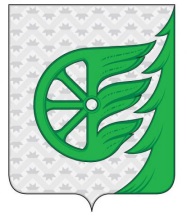 Администрация городского округа город ШахуньяНижегородской областиП О С Т А Н О В Л Е Н И Е